Film 5: 	Sunn mat								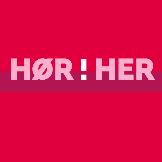 OrdlisteSpørsmål til diskusjon og samtale:1. 	Hva er sunn mat?2. 	Hvorfor er det viktig å spise sunn mat?OrdForklar eller oversett til ditt språksunn matgrove melvareret variert kostholdet nøkkelhullsmerketilsvarende produktermatvarerå lage matå introdusereen enkel måteen god vane